Местная администрация МО МО Обуховский ПОСТАНОВЛЯЕТ:Внести изменения в ведомственную целевую программу на 2018 год «Развитие муниципальной службы в ОМСУ МО МО Обуховский», утвержденную постановлением МА МО МО Обуховский от 10.10.2017 № 52, изложив ее в новой редакции согласно приложению к настоящему постановлению. Опубликовать настоящее Постановление на официальном сайте МО МО Обуховский в сети Интернет.Контроль исполнения  настоящего Постановления возлагаю на себя.Глава Местной администрацииМО МО Обуховский                                                                                              Семенов М.Е.Приложениек постановлению МАМО МО Обуховскийот 01.12.2017 № 80 ВЕДОМСТВЕННАЯ ЦЕЛЕВАЯ ПРОГРАММА НА 2017 ГОДРазвитие муниципальной службы в МА МО МО ОбуховскийПаспорт программыПЛАН РЕАЛИЗАЦИИ ВЕДОМСТВЕННОЙ ЦЕЛЕВОЙ ПРОГРАММЫОБОСНОВАНИЕ И РАСЧЕТЫ НЕОБХОДИМОГО ОБЪЕМА ФИНАНСИРОВАНИЯ ПРОГРАММЫ«Развитие муниципальной службы в ОМСУ МО МО Обуховский»целевая статья – 42801 0 018 0ПЛАН ПОВЫШЕНИЯ КВАЛИФИКАЦИИ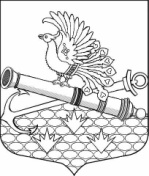 МЕСТНАЯ АДМИНИСТРАЦИЯМУНИЦИПАЛЬНОГО ОБРАЗОВАНИЯМУНИЦИПАЛЬНЫЙ ОКРУГ ОБУХОВСКИЙ САНКТ-ПЕТЕРБУРГАПОСТАНОВЛЕНИЕ01.12.2017  				                                                                              № 80г. Санкт-ПетербургО ВНЕСЕНИИ ИЗМЕНИЙ В ВЕДОМСТВЕННУЮ ЦЕЛЕВУЮ ПРОГРАММУ НА 2018 ГОД РАЗВИТИЕ МУНИЦИПАЛЬНОЙ СЛУЖБЫ В ОМСУ МО МО ОБУХОВСКИЙ Б УТВЕРЖДЕНИИ, УТВЕРЖДЕННУЮ ПОСТАНОВЛЕНИЕМ ОТ 10.10.2017 № 521.Наименование программыРазвитие муниципальной службы в ОМСУ МО МО Обуховский2.Правовые основания для разработки программы:- Федеральный закон Российской Федерации от 02.03.2007 №25-ФЗ «О муниципальной службе в Российской Федерации», - п.1 п.п.36 ст.10 Закона Санкт-Петербурга от 23.09.2009   № 420-79 «Об организации местного самоуправления в Санкт-Петербурге»,3.Реализуемый вопрос местного значения-  организация профессионального образования и дополнительного профессионального образования выборных должностных лиц местного самоуправления, членов выборных органов местного самоуправления, депутатов муниципальных советов муниципальных образований, муниципальных служащих и работников муниципальных учреждений, организация подготовки кадров для муниципальной службы в порядке, предусмотренном законодательством Российской Федерации об образовании и законодательством Российской Федерации о муниципальной службе4.Разработчик программы:Местная администрация Муниципального образования муниципальный округ Обуховский5.Основные цели  и задачи программы:Цель Программы – поддержание у сотрудников уровня профессионального развития, необходимого для качественного выполнения задач, стоящих перед ОМСУ МО МО Обуховский, совершенствование профессионального уровня сотрудников-создание условий для развития и совершенствования муниципальной службы в ОМСУ МО МО Обуховский  и повышения эффективности муниципального управления. Задачи Программы: -совершенствование правовой базы, регулирующей 
  муниципальную службу в МО МО Обуховский; -профессиональное развитие муниципальных служащих; -формирование системы управления муниципальной 
  службой; -конкретизация полномочий муниципальных служащих, которые должны быть закреплены в должностных инструкциях;-повышение эффективности и результативности  муниципальной службы в органах местного самоуправления 
 МО МО Обуховский.- организация системы повышения квалификации лиц, замещающих муниципальные должности, должности муниципальной службы и должности, не отнесенные к должностям муниципальной службы в органах местного самоуправления МО МО Обуховский 6.Срок реализации программы2018 год 7.Источники финансирования программыместный бюджет МО МО Обуховский8.Объем финансирования программы (в тыс. руб.)180,59.Ожидаемые конечные результаты реализации программыПоследовательная реализация Программы позволит достичь следующих результатов: - повышение профессионального уровня сотрудников ОМСУ;- обеспечение открытости, гласности муниципальной службы;- повышение правовой культуры муниципальных служащих10.Ожидаемая численность участников, задействованных в мероприятиях7 чел.№ п/пНаименование мероприятийСрокисполненияДенежные показатели(тыс. руб.)Натуральный показательИсполнитель1.Мониторинг действующей муниципальной правовой базы на предмет соответствия действующему законодательству. Внесение соответствующих изменений в муниципальные правовые акты в сфере регулирования муниципальной службы20180.0-Специалист по кадровой работе, главный специалист-юрист2.Совершенствование содержания положений о структурных подразделениях и должностных инструкций муниципальных служащих на предмет выявления излишних и дублирующих функций с учетом целей и задач местной администрации, ее структурных подразделений.
20180.0-Специалист по кадровой работе, руководители структурных подразделений МА 3.Подготовка и проведение аттестации муниципальных служащих, в сроки установленные законодательством, в целях определения соответствия замещаемой должности20180.0-Специалист по кадровой работе, главный специалист-юрист4.Подготовка и проведение квалификационных экзаменов для  муниципальных служащих, в сроки установленные законодательством, в целях присвоения классных чинов в  соответствии с замещаемыми  должностями20180.0-Специалист по кадровой работе, главный специалист-юрист5.Изучение опыта работы местной администраций других муниципальных образований по развитию муниципальной службы 20180.0-Специалист по кадровой работе, главный специалист-юрист6.Информирование муниципальных служащих по актуальным вопросам муниципальной службы20170.0-Специалист по кадровой работе, главный специалист-юрист7.Организация профессиональной переподготовки, повышения квалификации муниципальных служащих 2018180,57 человекСпециалист по кадровой работе, главный специалист-юрист8Участие в обучающих совещаниях, семинарах, проводимых для работников органов местного самоуправления20180,0-Специалист по кадровой работе, главный специалист-юристИТОГОИТОГОИТОГО180,57 человек№ п/пнаименование мероприятияРасчет и обоснованиеРасчет и обоснованиеРасчет и обоснованиеобщая сумма, тыс. руб.№ п/пнаименование мероприятияУчастники программыКол-во человекСтоимость обучения(тыс. руб.)общая сумма, тыс. руб.1Программы повышения квалификации1.1Бухучет и финансы   (72 час.) Рослова Н.Н.Гулина А.И.235,070,01.2Управление государственными и муниципальными закупками(в соответствии с ФЗ №44)  (до 120 час.)Маркиянова С.В.Соловьева Т.В.235,070,01.3Обучение по охране труда руководителей и специалистов предприятий –40 ак/часЕгазарян Т.Н.Толчанова М.Н.22,55,01.4«Организация деятельности по опеке и попечительству» (72 ак/ч.)Якимчук О.П.135,535,5ИТОГО7180,5№ П/ПНаименование обучающих программПериодУчастники программыКол-во человекСтоимость обучения руб.Общая сумма, руб.1.Программа переподготовки:Программа переподготовки:Программа переподготовки:Программа переподготовки:Программа переподготовки:Программа переподготовки:1.1.Государственное и муниципальное управление - 512 ч.2017 г. 160 00060 0002.Программа повышения квалификации:Программа повышения квалификации:Программа повышения квалификации:Программа повышения квалификации:Программа повышения квалификации:Программа повышения квалификации:2.1.Бухучет и финансы   72 час.2017 Павлова А.С.130 00030 0002.2.Управление государственными и муниципальными закупками(в соответствии с ФЗ №44)  до 120 час.2017Шевцов В.И.130 00030 000Обучение по охране труда руководителей и специалистов предприятий -40 ак/часДистанционное обучение2017Соловьева Т.В.12 5002 500Юридическое обеспечение деятельности органов местного самоуправления»2017Соловьева Т.В.231 00031 000Итого расходы по Программе:153 500